Publicado en Madrid el 26/05/2023 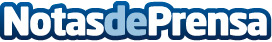 Intrum organiza un Datathon para buscar soluciones innovadoras que promuevan el bienestar financiero y la prevención de impagosEl encuentro se celebrará los días 16 y 17 de junio en Madrid, y contará con la colaboración especial de Google, Banco Sabadell y The Valley. Esta tercera edición tendrá como reto principal la creación de un producto, servicio o herramienta que mejore la calidad de los datos, impulse la experiencia del usuario o prevenga el impago a través del Data ScienceDatos de contacto:Redacción914115868Nota de prensa publicada en: https://www.notasdeprensa.es/intrum-organiza-un-datathon-para-buscar_1 Categorias: Nacional Finanzas Telecomunicaciones Eventos Innovación Tecnológica http://www.notasdeprensa.es